SREDA, 3.12.Dragi učenec!V tabeli boš našel povezave razlage snovi in svoje naloge, ki so podčrtane. Naloge pa bodo potem starši fotografirali in jih poslali po e-pošti.PREDMETNAVODILAOPOMBESLJZGODBA V SLIKIOglej si spodnje slike. Ob slikah pripoveduj v zgodbo.Odpri zvezek in napiši naslov: ZGODBA OB SLIKAH.V zvezek za vsako sliko napiši eno ali dve povedi.PRIMER:SLIKA: JAN JE NABIRAL JABOLKA.…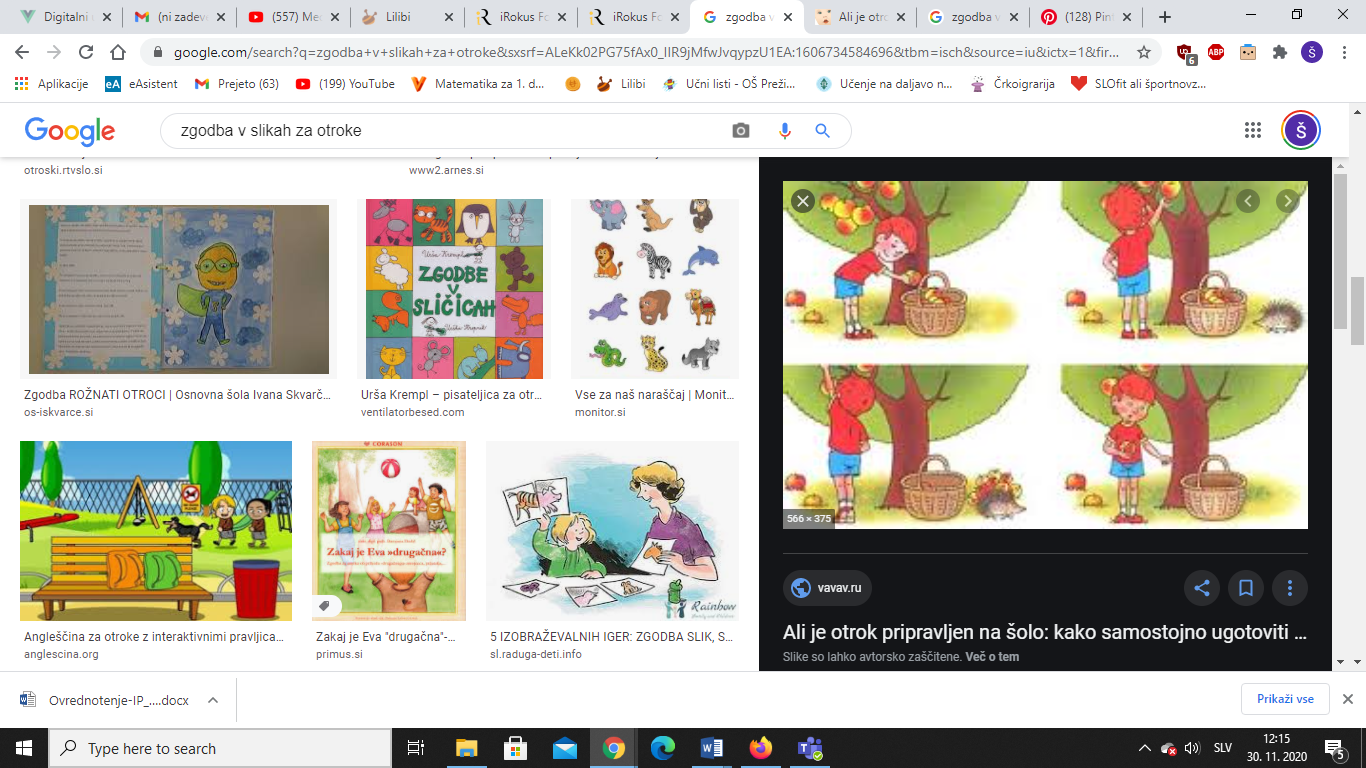 Fotografijo opravljenega dela starši pošljejo po e-pošti.MATRAČUNANJE DO 5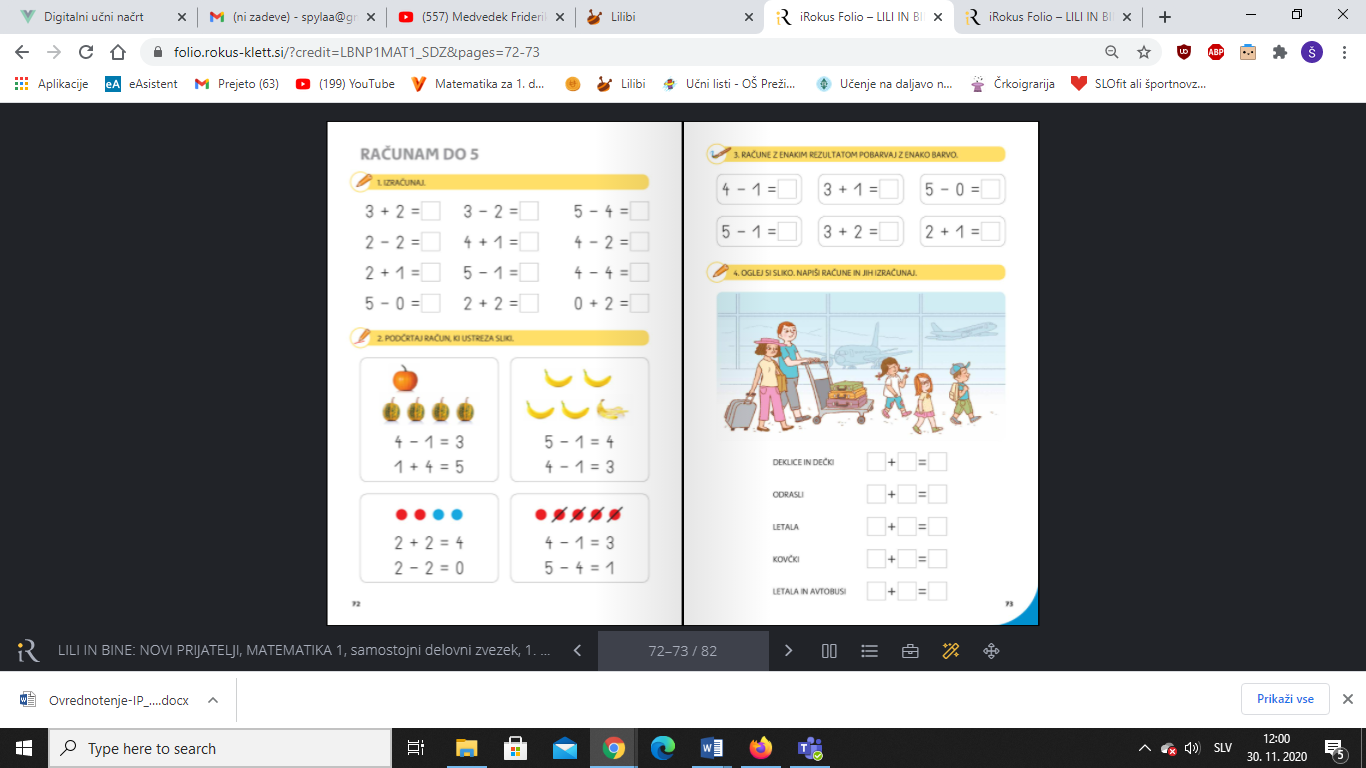 V zvezek prepiši račune ter izračunaj.Pod račune riši pikice tako kot smo se učili, da boš lažje izračunal.Fotografijo opravljenega dela starši pošljejo po e-pošti.DDPZ medvedkom Friderikom boš poslušal pravljico in z njim sodeloval pri šelestenju vetra, nagibanju cvetlic in tako naprej:https://www.youtube.com/watch?v=Q-PBAlfC1S8ŠPOZ Juvijem skoči po odejo za piknikhttps://www.youtube.com/watch?v=V81OjuZppwc&list=PLGBZv8U8kaUVZlEq3oFdHcQq_nCCJpPYp&index=6in potuj med oblakihttps://www.youtube.com/watch?v=7YsD30yuldc&list=PLGBZv8U8kaUVZlEq3oFdHcQq_nCCJpPYp&index=8ne pozabi na gibanje na svežem zraku